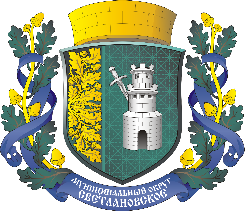 ВНУТРИГОРОДСКОЕ МУНИЦИПАЛЬНОЕ ОБРАЗОВАНИЕГОРОДА ФЕДЕРАЛЬНОГО ЗНАЧЕНИЯ САНКТ-ПЕТЕРБУРГАМУНИЦИПАЛЬНЫЙ ОКРУГ СВЕТЛАНОВСКОЕМЕСТНАЯ АДМИНИСТРАЦИЯПОСТАНОВЛЕНИЕВ соответствии с Бюджетным Кодексом Российской Федерации и Положением о бюджетном процессе внутригородского муниципального образования                    города федерального значения Санкт-Петербурга муниципальный округ Светлановское Местная администрация внутригородского муниципального образования города федерального значения Санкт-Петербурга муниципальный округ СветлановскоеП О С Т А Н О В Л Я Е Т:1. Внести следующие изменения в Постановление Администрации                                 МО Светлановское от 01.11.2022 г. № 21 «Об утверждении ведомственной целевой программы мероприятий, направленных на решение вопросов местного значения «Проведение подготовки и обучения неработающего населения способам защиты                и действиям в чрезвычайных ситуациях, а также способам защиты от опасностей, возникающих при ведении военных действий или вследствие этих действий                           и содействие в установленном порядке исполнительным органам государственной власти Санкт-Петербурга в сборе и обмене информацией в области защиты населения и территорий от чрезвычайной ситуации, а также содействие                                      в информировании населения об угрозе возникновения или о возникновении чрезвычайной ситуации» на 2023 год и на плановый период 2024 и 2025 годов    (далее – Постановление Администрации МО Светлановское от 01.11.2022 г. № 21):1.1 Приложение 1 к Постановлению Администрации МО Светлановское                        от 01.11.2022 г. № 21 изложить в редакции согласно Приложению 1 к настоящему Постановлению.2. Настоящее Постановление вступает в силу с момента его подписания.3. Контроль за исполнением настоящего постановления возложить                                      на руководителя организационно-распорядительного отдела Д.В. Федотова.Глава местной администрации                                                               С.С. КузьминС постановлением от «_04_» __10__ 2023г. № __30___ ознакомлен:__________ ___________ Федотов Д.В.          (дата)                   (подпись)Приложение 1к Постановлению Администрации МО Светлановское                                                                                     от « 04 » октября 2023 года № 30ВНУТРИГОРОДСКОЕ МУНИЦИПАЛЬНОЕ ОБРАЗОВАНИЕ ГОРОДА ФЕДЕРАЛЬНОГО ЗНАЧЕНИЯ САНКТ-ПЕТЕРБУРГА МУНИЦИПАЛЬНЫЙ ОКРУГ СВЕТЛАНОВСКОЕ ВЕДОМСТВЕННАЯ ЦЕЛЕВАЯ ПРОГРАММАмероприятий, направленных на решение вопросов местного значения«Проведение подготовки и обучения неработающего населения способам защиты и действиям в чрезвычайных ситуациях, а также способам защиты от опасностей, возникающих при ведении военных действий или вследствие этих действий и содействие в установленном порядке исполнительным органам государственной власти Санкт-Петербурга в сборе и обмене информацией в области защиты населения и территорий от чрезвычайной ситуации, а также содействие в информировании населения об угрозе возникновения или о возникновении чрезвычайной ситуации»на 2023 год и на плановый период 2024 и 2025 годов.1 Заказчик: Местная Администрация внутригородского муниципального образования города федерального значения Санкт-Петербурга муниципальный округ Светлановское.2. Ответственный исполнитель программы: Организационно-распорядительный отдел Местной администрация внутригородского муниципального образования города федерального значения Санкт-Петербурга муниципальный округ Светлановское3. Цели программы: Подготовка неработающего населения муниципального образования в области безопасности жизнедеятельности.4. Характеристика проблемы, задачи программы:организация сбора и обмена информацией с иными субъектами                  в области защиты населения и территорий от чрезвычайных ситуаций; обеспечение своевременного оповещения и информирования  населения об угрозе возникновения или возникновении чрезвычайной ситуации; повышение общественной безопасности населения за счет обучения           и информирования жителей муниципального образования основам безопасности                   их жизнедеятельности и действиям в чрезвычайных ситуациях;формирование у неработающего населения муниципального образования практических умений и навыков действий в условиях чрезвычайных ситуаций, характерных для мест проживания, воспитание чувства ответственности за свою подготовку и подготовку своей семьи к защите от опасных явлений;доведение основ безопасного поведения при возникновении чрезвычайных ситуаций и угрозе проведения террористических актов, информирование населения в области безопасной жизнедеятельности;повышение общественной безопасности населения за счет обучения неработающего населения основам безопасности жизнедеятельности и действиям                в чрезвычайных ситуациях, возникающих при ведении военных действий                            или вследствие этих действий;снижение рисков возникновения и смягчение последствий чрезвычайных ситуаций на территории муниципального образования;уменьшение количества чрезвычайных ситуаций бытового характера, снижение рисков возникновения и смягчения последствий чрезвычайных ситуаций бытового характера на территории муниципального образования;улучшение материалов базы учебного процесса по вопросам защиты                   и действиям в чрезвычайных ситуациях;систематический инструктажа жителей для ознакомления с правилами поведения в случае эвакуации возникновении чрезвычайной ситуации;обеспечение безопасности жизнедеятельности населения муниципального образования.5. Сроки реализации программы: 2023 год и плановый период                                       2024 и 2025 годов.6. Ожидаемые и конечные результаты реализации программы:формирование у неработающего населения устойчивых                         морально-психологических качеств, практических умений и навыков, помогающих неработающему населению правильно и эффективно действовать в условиях чрезвычайных ситуаций, и порядке действия при их возникновении;повышение уровня подготовки по вопросам безопасности деятельности;совершенствование уровня взаимодействия с районным звеном                      ГО и ЧС, силами и средствами предупреждения и ликвидации чрезвычайных ситуаций в Санкт-Петербурге;умение неработающего населения уверенно и правильно действовать                   в различных чрезвычайных ситуациях.7. Целевые показатели (индикаторы) программы:8. Перечень мероприятий программы, сроки и ожидаемые конечные результаты их реализации:9. Обоснование потребностей в необходимых ресурсах: определены                                 в Приложение 1 к настоящей ведомственной целевой программе.10. Объем финансирования программы, источник финансирования: (тыс. руб.)11. Источник финансирования программы: бюджет внутригородского муниципального образования города федерального значения Санкт-Петербурга муниципальный округ Светлановское на 2023 год и на плановый период                             2024 и 2025 годов.12. Обоснование потребностей в необходимости реализации муниципальной программы:Конституция Российской Федерации; Федеральный закон от 12.02.1998 № 28-ФЗ «О гражданской обороне» (с изменениями на 14 июля 2022 года);Федеральный закон от 06.10.2003 года № 131-ФЗ «Об общих принципах организации местного самоуправления в Российской Федерации»;       Федеральный закон от 12.02.1998 № 28-ФЗ «О гражданской обороне»;Постановление Правительства РФ от 02.11.2000                                                          № 841 «Об утверждении Положения о подготовке населения в области гражданской обороны»;Закон Санкт-Петербурга от 23.09.2009 года № 420-79 «Об организации местного самоуправления в Санкт-Петербурге»;Закон Санкт-Петербурга от 28.09.2005 года № 514-76 «О защите населения и территории от чрезвычайных ситуаций природного и техногенного характера в Санкт-Петербурге;Устав Внутригородского муниципального образования города федерального значения Санкт-Петербурга муниципальный округ Светлановское.13. Механизм реализации программы: Управление реализации программы                    и контроль за ходом ее выполнения. Распределение сфер ответственности. Организация эффективного выполнения программных мероприятий. Контроль достижения ожидаемых конечных результатов.14. Социальные, экономические и экологические последствия реализации: Информированность населения способам защиты и действиям                             в чрезвычайных ситуациях, способам защиты от опасностей. Приложение 1к ведомственной целевой программеОБОСНОВАНИЕ ПОТРЕБНОСТЕЙ В НЕОБХОДИМЫХ РЕСУРСАХна реализацию ведомственной целевой программымероприятий, направленных на решение вопроса местного значения«Проведение подготовки и обучения неработающего населения способам защиты и действиям в чрезвычайных ситуациях, а также способам защиты от опасностей, возникающих при ведении военных действий или вследствие этих действий и содействие в установленном порядке исполнительным органам государственной власти Санкт-Петербурга в сборе и обмене информацией в области защиты населения и территорий от чрезвычайной ситуации, а также содействие в информировании населения об угрозе возникновения или о возникновении чрезвычайной ситуации»на 2023 год и на плановый период 2024 и 2025 годов.от « 04 » октября 2023 года                                             № 30                                              № 30 О внесении изменений в Постановление Администрации внутригородского муниципального образования города федерального значения Санкт-Петербурга муниципальный округ Светлановское от 01.11.2022 г. № 21«Об утверждении ведомственной целевой программы мероприятий, направленных на решение вопросов местного значения «Проведение подготовки и обучения неработающего населения способам защиты и действиям в чрезвычайных ситуациях, а также способам защиты от опасностей, возникающих при ведении военных действий или вследствие этих действий и содействие в установленном порядке исполнительным органам государственной власти Санкт-Петербурга в сборе и обмене информацией в области защиты населения и территорий от чрезвычайной ситуации, а также содействие в информировании населения об угрозе возникновения или о возникновении чрезвычайной ситуации» на 2023 и на плановый период 2024 и 2025 годовО внесении изменений в Постановление Администрации внутригородского муниципального образования города федерального значения Санкт-Петербурга муниципальный округ Светлановское от 01.11.2022 г. № 21«Об утверждении ведомственной целевой программы мероприятий, направленных на решение вопросов местного значения «Проведение подготовки и обучения неработающего населения способам защиты и действиям в чрезвычайных ситуациях, а также способам защиты от опасностей, возникающих при ведении военных действий или вследствие этих действий и содействие в установленном порядке исполнительным органам государственной власти Санкт-Петербурга в сборе и обмене информацией в области защиты населения и территорий от чрезвычайной ситуации, а также содействие в информировании населения об угрозе возникновения или о возникновении чрезвычайной ситуации» на 2023 и на плановый период 2024 и 2025 годов№ п/пНаименование показателяЦелевой индикаторЦелевой индикаторЦелевой индикаторЦелевой индикаторЦелевой индикатор№ п/пНаименование показателяединица измеренияколичествоколичествоколичество№ п/пНаименование показателяединица измерения2023 годПлановый периодПлановый период№ п/пНаименование показателяединица измерения2023 год2024 год2025 год1Количество неработающего населения, вовлеченного в обучающий процессчел.12060802Сумма средств, израсходованных на реализацию программы, в расчете на 1 жителя муниципального образования, тыс. руб.тыс. руб.0,00380,00060,0008№ п/пНаименование мероприятияСтоимость, тыс. руб.Ожидаемые результаты реализацииОжидаемые результаты реализацииСрок исполнения мероприятия№ п/пНаименование мероприятияСтоимость, тыс. руб.Единица измеренияКоличествоНа 2023 годНа 2023 годНа 2023 годНа 2023 годНа 2023 годНа 2023 год1Участие в заседаниях Комиссии при администрации Выборгского района Санкт-Петербурга по предупреждению и ликвидации чрезвычайных ситуаций и обеспечению пожарной безопасностибез финансирования--по назначению2Проведение подготовки и обучения неработающего населения способам защиты и действиям в чрезвычайных ситуациях, а также способам защиты от опасностей, возникающих при ведении военных действий или вследствие этих действий (организация и проведение занятий с неработающим населением)без финансированияед./чел.3/60ежегодно3Организация лекционно-просветительских занятий по вопросам безопасности жизнедеятельности с учащимися общеобразовательных школбез финансирования(финансирование по ВЦП «Шаг к безопасности»)--ежегодносентябрь-декабрь4Участие в учениях по ГОиЧС,  проводимых в районе и направленных на обеспечение безопасности жизнедеятельностибез финансирования--ежегодно по назначению5Размещение на сайте информации по вопросам безопасности жизнедеятельности населениябез финансирования--ежегодно6Самостоятельное изучение памяток, буклетов, пособий, листовок, публикаций в газетах, по рекомендуемой тематике с учетом конкретных мероприятий по защите населения в чрезвычайных ситуациях мирного и военного временибез финансированиячел.30ежегодно7Организация и проведение акции профилактической направленности в форме изготовления и распространения печатной продукции (способы защиты населения и порядок действий населения при ЧС)без финансированияед.чел.160ежегодно8Организация в повышении квалификации без финансирования--ежегодно9Участие в методически-обучающих мероприятиях, проводимых иными субъектами ГОиЧС регионального и федерального уровнейбез финансирования--по назначению10Приобретение учебного имущества для обучения неработающего населения на базе Учебно-консультационного пункта по ГО и ЧС МО Светлановское350,0шт.50В течение 2023 года11ИТОГО350,0Чел.Ед.Шт.150450xПлановый период:Плановый период:Плановый период:Плановый период:Плановый период:Плановый период:На первый год планового периода 2024 годНа первый год планового периода 2024 годНа первый год планового периода 2024 годНа первый год планового периода 2024 годНа первый год планового периода 2024 годНа первый год планового периода 2024 год1Участие в заседаниях Комиссии при администрации Выборгского района Санкт-Петербурга по предупреждению и ликвидации чрезвычайных ситуаций и обеспечению пожарной безопасностибез финансирования--по назначению2Организация и проведение акции профилактической направленности в форме изготовления и распространения печатной продукции (способы защиты населения и порядок действий населения при ЧС)31,4экз./ чел.300/300ежегодно3Проведение подготовки и обучения неработающего населения способам защиты и действиям в чрезвычайных ситуациях, а также способам защиты от опасностей, возникающих при ведении военных действий или вследствие этих действий (организация и проведение занятий с неработающим населением)31,4чел.60ежегодно4Организация лекционно-просветительских занятий по вопросам безопасности жизнедеятельности с учащимися общеобразовательных школбез финансирования(финансирование по ВЦП «Шаг к безопасности»)--ежегодносентябрь-декабрь5Участие в учениях по ГОиЧС,  проводимых в районе и направленных на обеспечение безопасности жизнедеятельностибез финансирования--по назначению6Размещение на сайте информации по вопросам безопасности жизнедеятельности населениябез финансирования--ежегодно7Самостоятельное изучение памяток, буклетов, пособий, листовок, публикаций в газетах, по рекомендуемой тематике с учетом конкретных мероприятий по защите населения в чрезвычайных ситуациях мирного и военного временибез финансированиячел.30ежегодно8Организация в повышении квалификациибез финансирования--ежегодно9Участие в методически-обучающих мероприятиях, проводимых иными субъектами ГОиЧС регионального и федерального уровнейбез финансирования--по назначению10ИТОГО62,8Экз. Чел.300360xНа второй год планового периода 2025 годНа второй год планового периода 2025 годНа второй год планового периода 2025 годНа второй год планового периода 2025 годНа второй год планового периода 2025 годНа второй год планового периода 2025 год1Участие в заседаниях Комиссии при администрации Выборгского района Санкт-Петербурга по предупреждению и ликвидации чрезвычайных ситуаций и обеспечению пожарной безопасностибез финансирования--по назначению2Организация и проведение акции профилактической направленности в форме изготовления и распространения печатной продукции (способы защиты населения и порядок действий населения при ЧС)32,8экз./ чел.300/300ежегодно3Проведение подготовки и обучения неработающего населения способам защиты и действиям в чрезвычайных ситуациях, а также способам защиты от опасностей, возникающих при ведении военных действий или вследствие этих действий (организация и проведение занятий с неработающим населением)43,9чел.80ежегодно4Организация лекционно-просветительских занятий по вопросам безопасности жизнедеятельности с учащимися общеобразовательных школбез финансирования(финансирование по ВЦП «Шаг к безопасности»)--ежегодносентябрь-декабрь5Участие в учениях по ГОиЧС,  проводимых в районе и направленных на обеспечение безопасности жизнедеятельностибез финансирования--ежегодно по назначению6Размещение на сайте информации по вопросам безопасности жизнедеятельности населениябез финансирования--ежегодно7Самостоятельное изучение памяток, буклетов, пособий, листовок, публикаций в газетах, по рекомендуемой тематике с учетом конкретных мероприятий по защите населения в чрезвычайных ситуациях мирного и военного временибез финансированиячел.30ежегодно8Организация в повышении квалификациибез финансирования--ежегодно9Участие в методически-обучающих мероприятиях, проводимых иными субъектами ГОиЧС регионального и федерального уровнейбез финансирования(по плану ПК ПСО МЧС РФ по Выборгскому району Санкт-Петербурга)--по назначению10ИТОГО76,7Экз. Чел.300410xВСЕГОВ том числе:В том числе:В том числе:ВСЕГО2023 годПлановый периодПлановый периодВСЕГО2023 год2024 год2025 год489,5350,062,876,7№ п/пНаименование мероприятия/статей затратЕдиница измеренияКол-воСумма, тыс. руб.на 2023 годна 2023 годна 2023 годна 2023 годна 2023 годЗатраты на приобретение учебных пособий и материаловЗатраты на приобретение учебных пособий и материаловЗатраты на приобретение учебных пособий и материаловЗатраты на приобретение учебных пособий и материаловЗатраты на приобретение учебных пособий и материалов1Учебные пособия и материалыед.50350,02Итогоед.50350,03ИТОГО на 2023 годед.50350,0Плановый период:Плановый период:Плановый период:Плановый период:Плановый период:На первый год планового периода 2024 годНа первый год планового периода 2024 годНа первый год планового периода 2024 годНа первый год планового периода 2024 годНа первый год планового периода 2024 годОрганизация и проведение тематических лекций профилактической направленностиОрганизация и проведение тематических лекций профилактической направленностиОрганизация и проведение тематических лекций профилактической направленностиОрганизация и проведение тематических лекций профилактической направленностиОрганизация и проведение тематических лекций профилактической направленности1Проведение обучающих занятийчел.6031,42Итогочел.6031,4Организация и проведение акции профилактической направленности в форме изготовления и распространения печатной продукцииОрганизация и проведение акции профилактической направленности в форме изготовления и распространения печатной продукцииОрганизация и проведение акции профилактической направленности в форме изготовления и распространения печатной продукцииОрганизация и проведение акции профилактической направленности в форме изготовления и распространения печатной продукцииОрганизация и проведение акции профилактической направленности в форме изготовления и распространения печатной продукции1Брошюры по ГО и ЧСчел./экз.300/30031,42Итогочел./экз.300/30031,43ИТОГО на 2024 годчел./экз.360/30062,8На второй год планового периода 2025 годНа второй год планового периода 2025 годНа второй год планового периода 2025 годНа второй год планового периода 2025 годНа второй год планового периода 2025 годОрганизация и проведение тематических лекций профилактической направленностиОрганизация и проведение тематических лекций профилактической направленностиОрганизация и проведение тематических лекций профилактической направленностиОрганизация и проведение тематических лекций профилактической направленностиОрганизация и проведение тематических лекций профилактической направленности1Проведение обучающих занятийчел.8043,92Итогочел.8043,9Организация и проведение акции профилактической направленности в форме изготовления и распространения печатной продукцииОрганизация и проведение акции профилактической направленности в форме изготовления и распространения печатной продукцииОрганизация и проведение акции профилактической направленности в форме изготовления и распространения печатной продукцииОрганизация и проведение акции профилактической направленности в форме изготовления и распространения печатной продукцииОрганизация и проведение акции профилактической направленности в форме изготовления и распространения печатной продукции1Брошюры по ГО и ЧСчел./экз.300/30032,82Итогочел./экз.300/30032,83ИТОГО на 2025 годчел./экз.380/30076,7